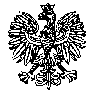 KOMENDA WOJEWÓDZKA POLICJIz siedzibą w RadomiuSEKCJA ZAMÓWIEŃ PUBLICZNYCH26-600 Radom, ul. 11 Listopada 37/59    Radom, dnia 25.10.2021r.ZP –  1558/21RTJ – 54/21     Egz. pojedynczy WYKONAWCYZMIANA TREŚCI SWZdotyczy postępowania o udzielenie zamówienia publicznego ogłoszonego na usługi 
w trybie podstawowym z bez możliwości prowadzenia negocjacji w przedmiocie zamówienia 
pn.  Zakup wraz z dostarczeniem materiałów informatycznych, monitoringowych i eksploatacyjnych do sprzętu komputerowego  dla potrzeb jednostek Policji garnizonu mazowieckiego – nr postępowania 35/21(ID 521789)Zamawiający Komenda Wojewódzka Policji zs. w Radomiu w związku z zapytaniami Wykonawców dokonuje zmiany treści Specyfikacji Warunków Zamówienia  w następującym zakresie:Pytanie nr 1Zadanie 1 pozycja 26 Czy w opisie przedmiotu Zamówienia nie wkradł się błąd przy opisie klawiatury?Zamawiający podał w opisie rozdzielczość 1600 DPI natomiast Klawiatury nie posiadają takiegoParametru.Odpowiedź na Pytanie nr 1Zamawiający dokonuje zmiany treści SWZ  w Załącznik Nr 1 do SWZ  OPIS PRZEDMIOTU  ZAMÓWIENIA (wykaz/cennik asortymentowo – ilościowy) poprzez wykreślenie z pozycji nr 26 z opisu Klawiatury bezprzewodowej wersu : „Rozdzielczość min. 1600 DPI” .W związku z dokonanymi zmianami w treści SWZ Zamawiający zmienia Załącznik nr 1 do SWZ OPIS PRZEDMIOTU  ZAMÓWIENIA (wykaz/cennik asortymentowo – ilościowy).W związku z powyższym Zamawiający dokonuje zmiany terminu składania ofert na dzień 28.10.2021r. godzina 10:00 w związku z czym ulegają zmianie zapisy treści SWZ: pkt X. Termin związania ofertą otrzymuje brzmienie: 1. Wykonawca jest związany ofertą od dnia upływu terminu składania ofert, przy czym pierwszym dniem terminu związania ofertą jest dzień, w którym upływa termin składania ofert do dnia 26.11.2021r. pkt XIV. Sposób oraz termin składania ofert ppkt 8 otrzymuje brzmienie: Ofertę wraz z wymaganymi załącznikami należy złożyć w terminie do dnia 28.10.2021r. do godziny 10:00. pkt XV. Termin otwarcia ofert otrzymuje brzmienie: Otwarcie ofert nastąpi w dniu 28.10.2021r. o godzinie 10:05 za pośrednictwem PlatformyPozostałe zapisy SWZ pozostają bez zmian.									Z poważaniem:               Kierownik Sekcji Zamówień Publicznych      KWP zs. w Radomiu         Justyna KowalskaInformację umieszczono na stronie prowadzonego postępowania  pod adresem https://platformazakupowa.pl/pn/kwp_radom  w dniu 25.10.2021r.Wyk. egz. poj.dokument wytworzył : Małgorzata Wójcik